PRIRODA I DRUŠTVO- PONEDJELJAK-16.3. 2020.- 1Pročitaj tekst i imenuj životinje na slikama te na taj način ponovi gradivo divljih i domaćih životinja.DIVLJE I DOMAĆE ŽIVOTINJEDIVLJE ŽIVOTINJE se slobodno kreću u prirodi.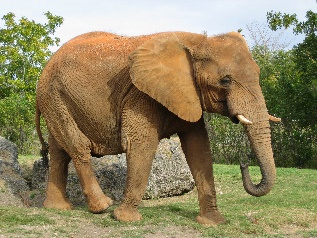 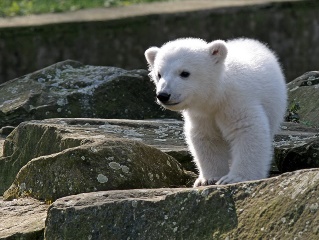 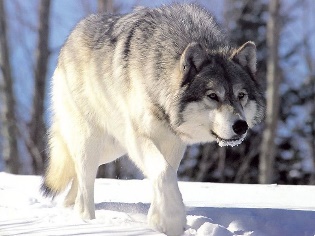 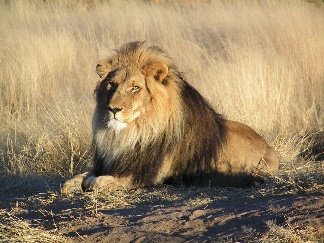          Slika 1                         Slika 2                              Slika 3                             Slika 4DOMAĆE ŽIVOTINJE su pripitomljene i ljudi ih drže u nastambama ili na farmi.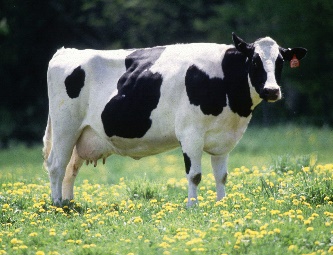 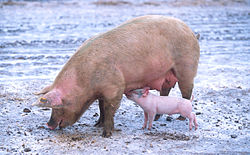 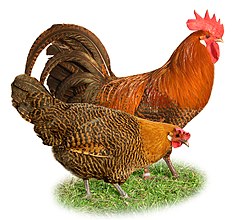 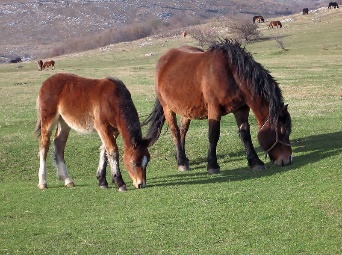               Slika 5                                      Slika 6                                Slika 7                           Slika 8KUĆNI LJUBIMCI su domaće životinje koje čovjek ima kod kuće za igru i kao prijatelje.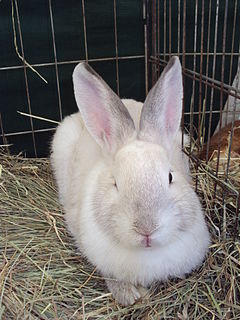 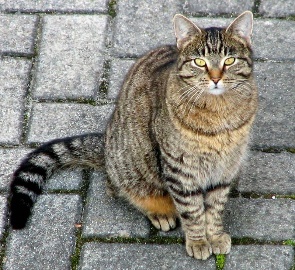 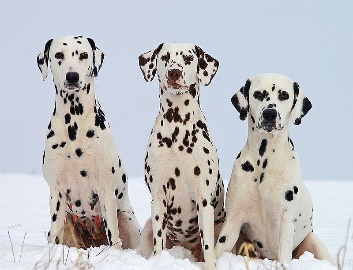 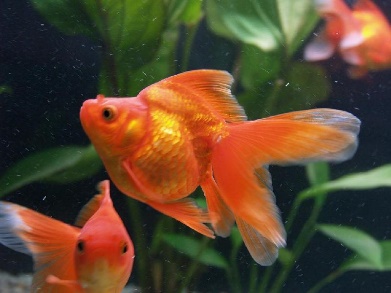        Slika 9                    Slika 10                                  Slika 11                                   Slika 12Slika 1: preuzeto iz https://hr.wikipedia.org/wiki/SlonoviSlika 2: preuzeto iz https://hr.wikipedia.org/wiki/Knut_(polarni_medvjed)Slika 3: preuzeto iz https://bs.wikipedia.org/wiki/VukSlika 4: preuzeto iz https://hr.wikipedia.org/wiki/LavSlika 5: preuzeto iz https://sh.wikipedia.org/wiki/KravaSlika 6: preuzeto iz https://hr.wikipedia.org/wiki/Doma%C4%87a_svinjaSlika 7: preuzeto iz https://hr.wikipedia.org/wiki/Doma%C4%87a_koko%C5%A1Slika 8: preuzeto iz https://hr.wikipedia.org/wiki/KonjiSlika 9: preuzeto iz: https://hr.wikipedia.org/wiki/Kuni%C4%87Slika 10: preuzeto iz: https://bs.wikipedia.org/wiki/Ma%C4%8DkaSlika 11: preuzeto iz: https://hr.wikipedia.org/wiki/Doma%C4%87i_pasSlika 12: preuzeto iz: https://hr.wikipedia.org/wiki/Zlatna_ribica